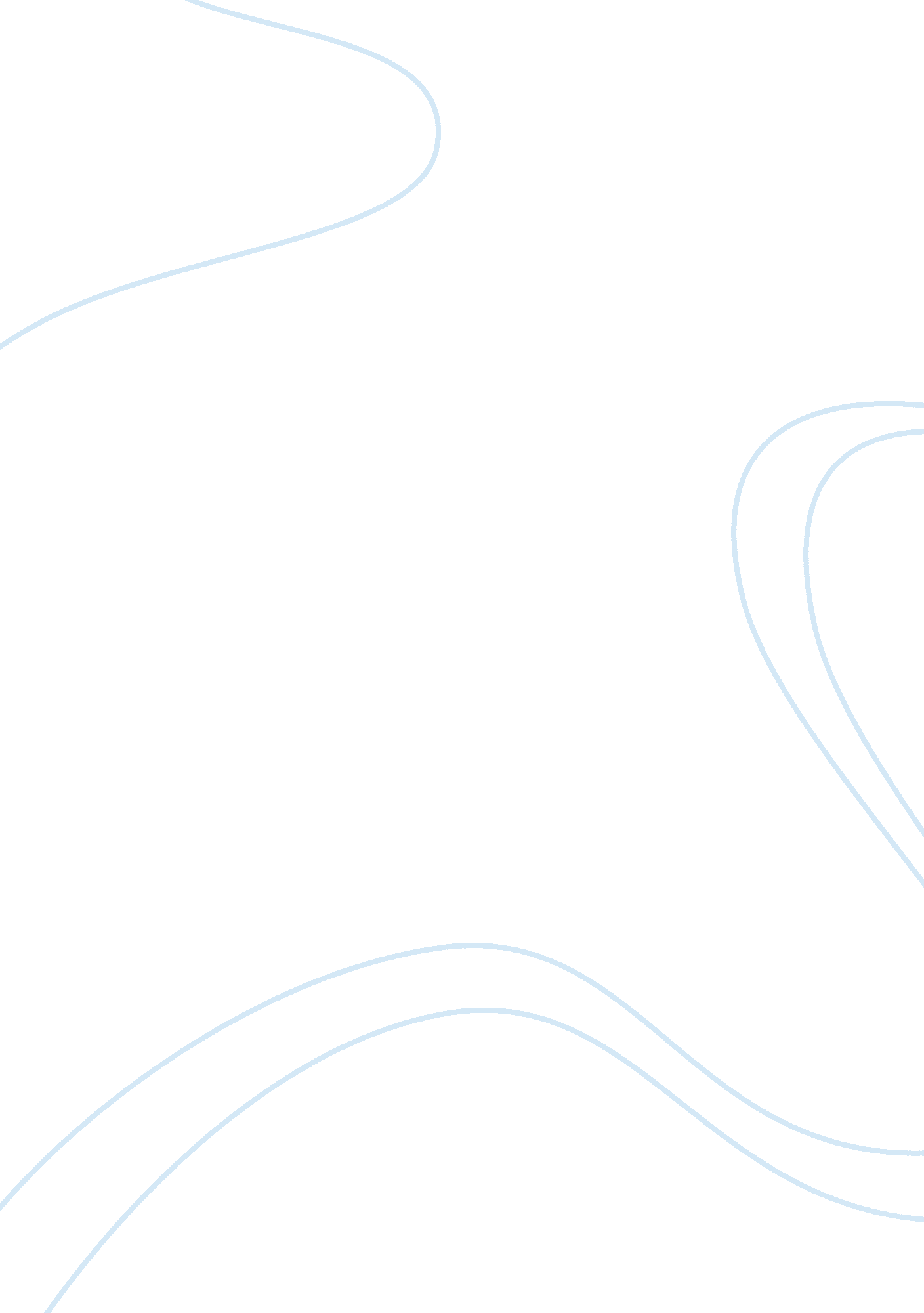 Shell corporate social responsibilityBusiness, Management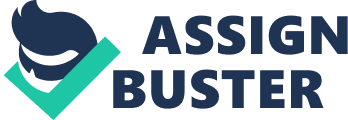 Shell is actively involved in the area of corporate socialresponsibilityor CSR. Shell believes that the millennium developmentgoalsof UN for example, povertyand illiteracy reduction cannot be achieved by governments alone and it requires an effective public private partnership. Therefore, shell is actively engaged in areas such as microfinance and entrepreneurship which are a means towards achieving the millennium development goals. Shell has launched a microfinance program in Nigeria which helps to promote small and medium enterprises by providing them with adequate capital. BP makes direct contributions to communities by launching community programs. It spent around $134 million by donating it to UK charities and other small scale industries. BP also spends a significant portion of its revenue oneducationin developing and developed countries. 